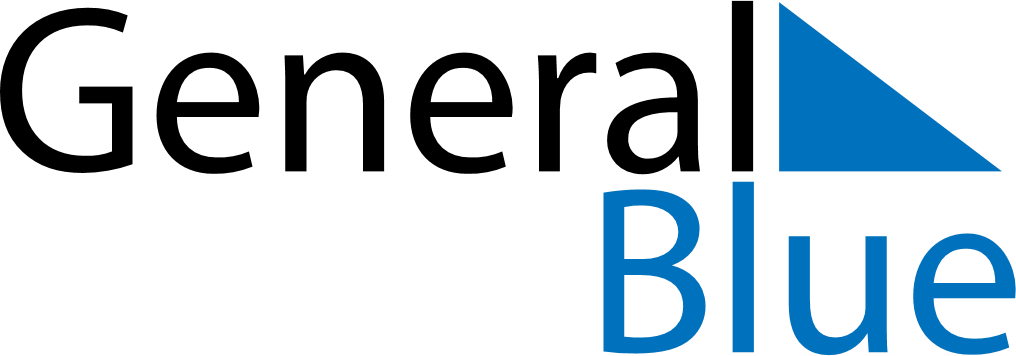 November 2022November 2022November 2022November 2022November 2022November 2022AngolaAngolaAngolaAngolaAngolaAngolaSundayMondayTuesdayWednesdayThursdayFridaySaturday12345All Souls’ Day6789101112Independence Day131415161718192021222324252627282930NOTES